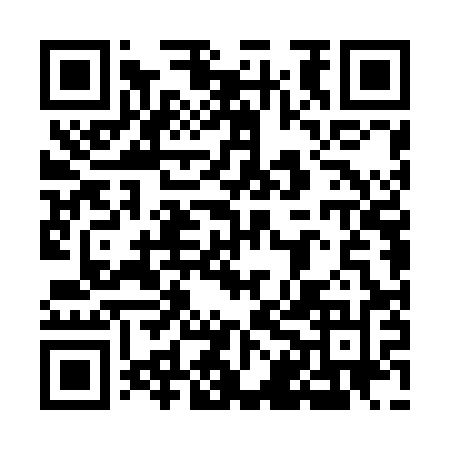 Ramadan times for Arsiera, ItalyMon 11 Mar 2024 - Wed 10 Apr 2024High Latitude Method: Angle Based RulePrayer Calculation Method: Muslim World LeagueAsar Calculation Method: HanafiPrayer times provided by https://www.salahtimes.comDateDayFajrSuhurSunriseDhuhrAsrIftarMaghribIsha11Mon4:514:516:3112:214:226:126:127:4612Tue4:494:496:2912:214:236:136:137:4813Wed4:474:476:2712:204:246:156:157:4914Thu4:454:456:2512:204:256:166:167:5115Fri4:434:436:2312:204:266:176:177:5216Sat4:404:406:2112:204:276:196:197:5417Sun4:384:386:1912:194:286:206:207:5518Mon4:364:366:1712:194:296:216:217:5719Tue4:344:346:1512:194:306:236:237:5820Wed4:324:326:1412:184:326:246:248:0021Thu4:304:306:1212:184:336:266:268:0122Fri4:284:286:1012:184:346:276:278:0323Sat4:254:256:0812:184:356:286:288:0424Sun4:234:236:0612:174:366:306:308:0625Mon4:214:216:0412:174:376:316:318:0826Tue4:194:196:0212:174:386:326:328:0927Wed4:174:176:0012:164:396:346:348:1128Thu4:144:145:5812:164:406:356:358:1229Fri4:124:125:5612:164:416:366:368:1430Sat4:104:105:5412:154:426:386:388:1631Sun5:085:086:521:155:437:397:399:171Mon5:055:056:501:155:447:407:409:192Tue5:035:036:481:155:457:427:429:213Wed5:015:016:461:145:467:437:439:224Thu4:584:586:441:145:477:447:449:245Fri4:564:566:421:145:477:467:469:266Sat4:544:546:401:135:487:477:479:277Sun4:514:516:391:135:497:487:489:298Mon4:494:496:371:135:507:507:509:319Tue4:474:476:351:135:517:517:519:3310Wed4:444:446:331:125:527:527:529:34